Restriction digestion and purification for plasmid DNA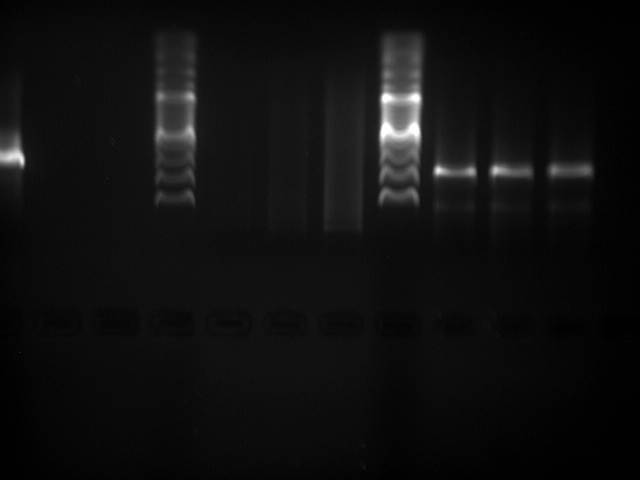 